Current Forum questions:Hello to all! Today’s dilemma comes to us from Debbie Anderson, Principal at Rhea Valley Elementary School. Ms. Anderson not only asked the following question but, after just a few minutes of thinking, answered it as well. (I like that kind of dilemma~one easily solved!) Her question was:“How do I convert a table to a graph in Excel?”Solutions: If you have a table that you have inserted in an Excel spreadsheet and you want to convert it to a graph, you will:Highlight the table you want to convertClick the “Insert” tab in the ribbonGo to the “Recommended Charts” area of the ribbon and select the graph that you would like to convert your table to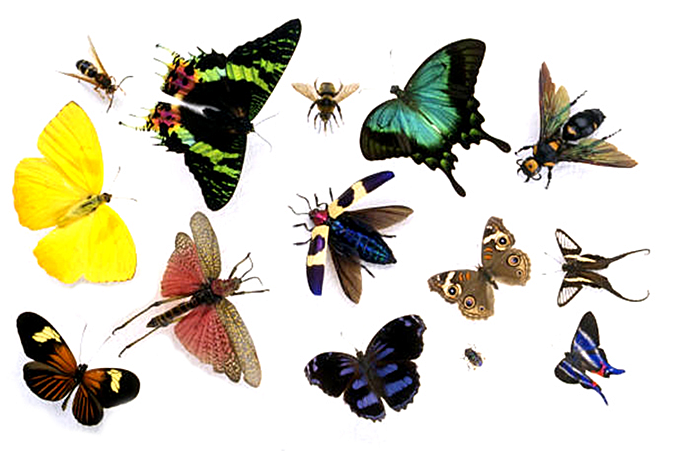 Additional Comments:	Thank you Debbie for this information!!